Curriculum VitaeBryan R. ReckardDepartment of Communication | University of Illinois Urbana-Champaign3001 Lincoln Hall, 702 S. Wright St. | Urbana, IL, 61801Reckard2@illinois.edu | 970-397-7566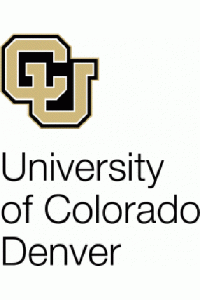 EDUCATION	Ph.D.	Communication, University of Illinois Urbana-Champaign. Estimated Graduation: 			May 2020. (Current GPA 4.0/4.0)	M.A.	Communication, University of Colorado Denver, 2016. 				(GPA 4.0/4.0)B.A.	Communication, University of Colorado Denver, 2014. 		(Graduated With Distinction, Cum Laude)		Undergraduate Certificate in Public RelationsPUBLICATIONSHartnett, S. J., & Reckard, B. R. (Forthcoming-2017). “Sovereign Tropes: A Rhetorical Critique of Contested Claims in the South China Sea.” Rhetoric & Public Affairs 20 (2).Reckard, B.R. (Book Review) Asia First: China and the Making of Modern American Conservatism, by Joyce Mao. Journal of Cold War Studies (Submitted).RESEARCH IN PROGRESS	Reckard, B. R. Arguments from the Past: Eisenhower’s 1958 “Situation in the Formosa 	Straits” Address. (In Progress).Reckard, B. R. A Case for Global Governance: Obama and the 2015 Iran Nuclear Deal. (In Progress).Reckard, B. R., (2015). Naval vessels as rhetorical devices: 	Communication in and between the U.S. and China. (Revising for Submission).CONFERENCE PAPERS, PANELS, and WORKSHOPS		Reckard, B.R. “Anti-Bullying as Rhetorical Strategy for the Defense of 				Sovereignty: The Election of Tsai Ing-wen.” Midwest Winter Workshop 			(2017).	Reckard, B. (2016, February-Accepted). Naval vessels as rhetorical devices: 	Communication in and between the U.S. and China. Western States 	Communication Association Conference, San Diego, Ca.Reckard, B., Krall, M., and McNeil, J. (2015, November). [Video] Buy the ticket, take the ride. Screened at NCA Forum Panel Discussion, “Embracing Place and Opportunities for Local Engagement,” National Communication Association Conference, Las Vegas, Nev.	Reckard, B., Lauver, A., Parker, A, and Russell, G. (2015, July). Exploring modes 	of resilience within the prison-industrial complex: A democratic 	communication workshop. Research-Round Panelist at The 2015 Aspen 	Conference on Engaged Scholarship, Aspen, Co.	Reckard, B. (2015, April). Internet marginalization: Blogs, politics, and the Latino 	vote. Panelist at Rocky Mountain Communication Association 2015 Annual 	Conference, Loveland, Co.ACADEMIC APPOINTMENTS and HONORSGraduate Teaching Assistant, University of Illinois Urbana-Champaign, Department of Communication 	2016-PresentGraduate Teaching Assistant, University of Colorado Denver, Department of Communication 		2014-2016Media Learning Lab Consultant and Media Learning Lab Co-Developer, University of Colorado Denver, Department of Communication: Provided extensive individualized instruction to students from various departments and colleges across campus concerning how to shoot and produce professional quality video and photography products.		2015 (Spring)-PresentGraduate Puksta Foundation Fellow: Highlights outstanding social justice 			research and practices. Only graduate student across five university campuses in 		Colorado to receive this appointment.	2015 (Spring)-Present	Dean’s List, University of Colorado Denver		2012 (Fall)		2013 (Spring, Summer, Fall)		2014 (Spring)	Academic Athlete Award (Maintained 4.0 throughout 2012/2013 Academic Year)		2013INVITED LECTURES	Invited Lecture. Military communication in the South China Sea (Two Day 				Lecture). Communication, China, and the U.S. University of 					Colorado Denver. March 9 & 11, 2015.	Invited Lecture. Fundamentals of video documentation and interviews. Digital 	Health Narratives (Graduate Seminar). University of Colorado Denver. 	February 10, 2015.SCHOLARSHIPS, GRANTS and FUNDING$3,500: Elizabeth Winter Young Summer Fellowship, Department of Communication, University of Illinois Urbana-Champaign, November 2015.	$500: Waveland Press Scholarship, Waveland Press and the Department of 	Communication, University of Colorado Denver, December 2015. 		Recognizes a currently enrolled communication graduate student who 			demonstrates exceptional academic achievement, meaningful 				participation in extra-curricular and/or civic 	engagement activities, and 			strong departmental citizenship.	$200: Conference Travel Grant for 2015 National Communication Association 	Conference, Department of Communication, University of Colorado Denver, 	November 2015.	$2,000: Academic Scholarship, Puksta Foundation, August 2015.	$250: Conference Travel Grant for 2015 Aspen Engaged Scholarship Conference, Department of Communication, University of Colorado Denver, July 2015.	$250: Conference Travel Grant for 2015 Aspen Engaged Scholarship Conference, Puksta Foundation, July 2015.	$500: Condensed Format Teaching Grant, Center for Faculty Development, University of Colorado Denver, June 2015.	$50: Conference Travel Grant for 2015 RMCA Conference, Department of Communication, University of Colorado Denver, April 2015.GRADUATE COURSEWORK	COMM 5430			Communication, China, and the U.S.	COMM 5700			Writing Practicum	COMM 5710			Digital Storytelling	COMM 5710			Communication, Gender, and Pop Culture	COMM 5710			Film Criticism	COMM 6013			Introduction to Graduate Studies in Communication	PSCI 5014			American Politics	COMM 5840			Independent Study with Stephen John Hartnett, PhD: 						Sovereignty and the South China Sea	COMM 5939			Internship: Puksta Foundation Digital Media Producer and 						Coordinator	COMM 5710			Communication, Culture, and Technology	CMN 529			Commercialism	CMN 529			Political Economy of Communication	CMN 538			(Post) Cold War Rhetorical Culture	CMN 550			Introduction to Communication Graduate Study (UIUC)	CMN 538			Rhetoric and Social Movement(s)	CMN 538			Conceptual Criticism	GLBL 500			Global SocietyCOURSES TAUGHTCMN 112	Primary Instructor, Oral and Written Communication I. 		Fall 2016CMN 111	Primary Instructor, Oral and Written Communication II. 		Spring 2017COMM 2020	Primary Instructor, Communication, Citizenship and Social Justice: Employed a multi-method pedagogical approach that included experiential learning, where students participated in their own service learning projects, and discussion and debate to stimulate critical thinking skills. 						Fall 2015						Spring 2016 - AnticipatedCOMM 2050	Primary Instructor, Business and Professional Speaking: Employed both an experiential learning approach that included a service learning component, and theoretically-informed skills-based learning.						Fall 2014						Spring 2015SOCIAL JUSTICE Invited Participant/Commitment-Maker, 2016 Clinton Global Initiative University, Clinton Global Initiative, University of California Berkeley, 2016. Instructor, Communication, Drama, and Performance, Denver Reception and Diagnostic Facility, Colorado Department of Corrections, December/2015 - May/2016.Instructor, Democratic Communication Workshop, Denver Reception and Diagnostic Facility, Colorado Department of Corrections, February – May 2015Instructor, Conflict, Communication, and Forgiveness, Denver Reception and Diagnostic Facility, Colorado Department of Corrections, July – September 2015PEDAGOGICAL and PROFESSIONAL DEVELOPMENTParticipant, Inclusive Teaching and Disability Workshop. University of Colorado Denver, October 19, 2015.Participant, Utilizing Canvas Tools for Teaching Workshop. University of Colorado Denver, April 1, 2015.Participant, Time Management for Graduate School Workshop. University of Colorado Denver, February 17, 2015.Participant, Teaching in Condensed Formats Workshop. University of Colorado Denver, February 13, 2015.Participant, Professional Development and Teaching Portfolios. University of Colorado Denver, November 10, 2014.Participant, Grading Efficiently, Effectively, Fairly. University of Colorado Denver, October 9, 2014.SERVICETo the Discipline:Reviewer, Public Address Division of the National Communication Association, 2015.Scholar’s Office Hours Host (with Dawn Braithwaite and Lisa Keränen), National Communication Association, 2015.To the Department:Judge. Lincoln Hall Series Debate Competition, Spring 2017.Course Development, CMN 111: Oral and Written Communication I, Paper Committee, 2016-2017.Social Media Support, CU Denver Department of Communication, 2014-2016.Course Development, Business and Professional Speaking, University of Colorado Denver 2015.Organizing Assistant, CU Denver Communication Days, 2015.ORGANIZATIONS and AFFILIATIONS	Member. National Communication Association. January 2015—Present  	Member, Western States Communication Association. 2015—2016   OTHER ACTIVITIES and ACCOMPLISHMENTSPresenter, Community Voices: An Evening of Digital Stories, Department of Communication, University of Colorado Denver, September 11, 2014	Public Affairs Specialist. U.S. Navy Public Affairs Support Element. Yokosuka, Japan. 	2006-2010		Noteworthy Examples of Military Writings for the Public		Reckard, B. (2008, February 23). Aim High! Philippine children see AFP and 	U.S. Air Force up close. Balikatan Magazine, p. 20.		Reckard, B. (2007, May). Last call for Navy’s large harbor tugs. Marine News 	Magazine, p. 4.	Mass Communication Specialist and Broadcaster. American Forces Network. Yokosuka, 	Japan. 2010-2012.		Noteworthy Examples of Military Broadcasting Work		Reckard, B. (Producer). (2012, March 8). Laser safety course [Video file]. 			Department of Defense: Non-Lethal Weapons Programs. Retrieved 		from http://jnlwp.defense.gov/PressRoom/Multimedia/Videos/			VideoArchive.aspx		Reckard, B. (Producer). (2011, March 14). HS 14 Search and Rescue			Miyagi, Japan 	[Video file]. Defense Video and Imagery Distribution 		System. Retrieved from https://www.dvidshub.net/video/111673/ 			hs14-sar-miyagi japan#.Va1h2im4leU